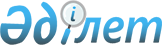 О внесении изменений в решение Таразского городского маслихата от 14 декабря 2012 года № 10-3 "О городском бюджете на 2013 - 2015 годы"Решение Таразского городского маслихата Жамбылской области от 13 ноября 2013 года № 20-3. Зарегистрировано Департаментом юстиции Жамбылской области 19 ноября 2013 года № 2044      Примечание РЦПИ.

      В тексте документа сохранена пунктуация и орфография оригинала.

      В соответствии со статьями 9, 109 Бюджетного кодекса Республики Казахстан от 4 декабря 2008 года и статьей 6 Закона Республики Казахстан от 23 января 2001 года «О местном государственном управлении и самоуправлении в Республике Казахстан» Таразский городской маслихат РЕШИЛ:



      1. Внести в решение Таразского городского маслихата от 14 декабря 2012 года № 10-3 «О городском бюджете на 2013-2015 годы» (зарегистрировано в Реестре государственной регистрации нормативных правовых актов за № 1860, опубликовано 2 января 2013 года в газете «Жамбыл Тараз» № 1) следующие изменения:



      в пункте 1:



      в подпункте 1) цифры «23 604 283» заменить цифрами «23 483 197»;

      цифры «5 278 038» заменить цифрами «5 301 106»;

      цифры «105 297» заменить цифрами «88 504»;

      цифры «1 035 646» заменить цифрами «939 911»;

      цифры «17 185 302» заменить цифрами «17 153 676»;



      в подпункте 2) цифры «23 885 704» заменить цифрами «23 764 618».



      Приложение 1 к указанному решению изложить в новой редакции согласно приложению к настоящему решению.



      2. Контроль за исполнением и публикацию на интернет-ресурсе данного решения возложить на постоянную комиссию городского маслихата по бюджету и социально-экономическому развитию города.



      3. Настоящее решение вступает в силу с момента государственной регистрации в органах юстиции и вводится в действие с 1 января 2013 года.

      

      Председатель сессии                        Секретарь Таразского

      Таразского городского маслихата            городского маслихата

      Ж. Буркитбаева                             Б. Нарбаев 

Приложение

      к решению Таразского городского

      маслихата № 20-3 от 13 ноября 2013 года      Приложение 1

      к решению Таразского городского

      маслихата № 10-3 от 14 декабря 2012 года Бюджет города Тараз на 2013 год
					© 2012. РГП на ПХВ «Институт законодательства и правовой информации Республики Казахстан» Министерства юстиции Республики Казахстан
				КатегорияКатегорияКатегорияКатегорияСумма, тысяч тенгеКлассКлассКлассСумма, тысяч тенгеПодклассПодклассСумма, тысяч тенгеНаименованиеСумма, тысяч тенге111231. ДОХОДЫ23 483 1971НАЛОГОВЫЕ ПОСТУПЛЕНИЯ5 301 10601Подоходный налог1 901 9892Индивидуальный подоходный налог1 901 98903Социальный налог1 503 7181Социальный налог1 503 71804Hалоги на собственность1 345 9311Hалоги на имущество651 5393Земельный налог243 8904Hалог на транспортные средства450 4075Единый земельный налог9505Внутренние налоги на товары, работы и услуги337 7572Акцизы42 1643Поступления за использование природных и других ресурсов111 3644Сборы за ведение предпринимательской и профессиональной деятельности170 8275Налог на игорный бизнес13 40208Обязательные платежи, взимаемые за совершение юридически значимых действий и (или) выдачу документов уполномоченными на то государственными органами или должностными лицами211 7111Государственная пошлина211 7112НЕНАЛОГОВЫЕ ПОСТУПЛЕНИЯ88 50401Доходы от государственной собственности33 2631Поступления части чистого дохода государственных предприятий5795Доходы от аренды имущества, находящегося в государственной собственности31 9049Прочие доходы от государственной собственности78002Поступления от реализации товаров (работ, услуг) государственными учреждениями, финансируемыми из государственного бюджета1 1951Поступления от реализации товаров (работ, услуг) государственными учреждениями, финансируемыми из государственного бюджета1 19503Поступления денег от проведения государственных закупок, организуемых государственными учреждениями, финансируемыми из государственного бюджета4771Поступления денег от проведения государственных закупок, организуемых государственными учреждениями, финансируемыми из государственного бюджета47704Штрафы, пеня, санкции, взыскания, налагаемые государственными учреждениями, финансируемыми из государственного бюджета, а также содержащимися и финансируемыми из бюджета (сметы расходов) Национального Банка Республики Казахстан9 2511Штрафы, пеня, санкции, взыскания, налагаемые государственными учреждениями, финансируемыми из государственного бюджета, а также содержащимися и финансируемыми из бюджета (сметы расходов) Национального Банка Республики Казахстан, за исключением поступлений от организаций нефтяного сектора9 25106Прочие неналоговые поступления44 3181Прочие неналоговые поступления44 3183ПОСТУПЛЕНИЯ ОТ ПРОДАЖИ ОСНОВНОГО КАПИТАЛА939 91101Продажа государственного имущества, закрепленного за государственными учреждениями594 4951Продажа государственного имущества, закрепленного за государственными учреждениями594 49503Продажа земли и нематериальных активов345 4161Продажа земли311 4732Продажа нематериальных активов33 9434ПОСТУПЛЕНИЯ ТРАНСФЕРТОВ17 153 67602Трансферты из вышестоящих органов государственного управления17 153 6762Трансферты из областного бюджета17 153 676Функциональная группаФункциональная группаФункциональная группаФункциональная группаСумма, тысяч тенгеАдминистратор бюджетных программАдминистратор бюджетных программАдминистратор бюджетных программСумма, тысяч тенгеПрограммаПрограммаСумма, тысяч тенгеНаименованиеСумма, тысяч тенге111232. ЗАТРАТЫ23 764 61801Государственные услуги общего характера313 300112Аппарат маслихата района (города областного значения)21 694001Услуги по обеспечению деятельности маслихата района (города областного значения)18 601003Капитальные расходы государственного органа3 093122Аппарат акима района (города областного значения)221 278001Услуги по обеспечению деятельности акима района (города областного значения)162 161003Капитальные расходы государственного органа59 117452Отдел финансов района (города областного значения)39 349001Услуги по реализации государственной политики в области исполнения бюджета района (города областного значения) и управления коммунальной собственностью района (города областного значения)31 240003Проведение оценки имущества в целях налогообложения7 001010Приватизация, управление коммунальным имуществом, постприватизационная деятельность и регулирование споров, связанных с этим502011Учет, хранение, оценка и реализация имущества, поступившего в коммунальную собственность104018Капитальные расходы государственного органа502453Отдел экономики и бюджетного планирования района (города областного значения)30 979001Услуги по реализации государственной политики в области формирования и развития экономической политики, системы государственного планирования и управления района (города областного значения)29 818004Капитальные расходы государственного органа1 16102Оборона2 779122Аппарат акима района (города областного значения)2 779005Мероприятия в рамках исполнения всеобщей воинской обязанности2 77903Общественный порядок, безопасность, правовая, судебная, уголовно-исполнительная деятельность155 000458Отдел жилищно-коммунального хозяйства, пассажирского транспорта и автомобильных дорог района (города областного значения)155 000021Обеспечение безопасности дорожного движения в населенных пунктах155 00004Образование12 523 523464Отдел образования района (города областного значения)2 560 940009Обеспечение деятельности организаций дошкольного воспитания и обучения1 889 410040Реализация государственного образовательного заказа в дошкольных организациях образования671 530464Отдел образования района (города областного значения)8 708 947003Общеобразовательное обучение8 392 311006Дополнительное образование для детей316 636464Отдел образования района (города областного значения)1 091 589001Услуги по реализации государственной политики на местном уровне в области образования45 164005Приобретение и доставка учебников, учебно-методических комплексов для государственных учреждений образования района (города областного значения)154 373012Капитальные расходы государственного органа1 213015Ежемесячная выплата денежных средств опекунам (попечителям) на содержание ребенка-сироты (детей-сирот), и ребенка (детей), оставшегося без попечения родителей77 931020Обеспечение оборудованием, программным обеспечением детей-инвалидов, обучающихся на дому22 400067Капитальные расходы подведомственных государственных учреждений и организаций790 508467Отдел строительства района (города областного значения)162 047037Строительство и реконструкция объектов образования162 04706Социальная помощь и социальное обеспечение939 359451Отдел занятости и социальных программ района (города областного значения)873 958002Программа занятости111 994005Государственная адресная социальная помощь29 912006Оказание жилищной помощи241 595007Социальная помощь отдельным категориям нуждающихся граждан по решениям местных представительных органов46 573010Материальное обеспечение детей-инвалидов, воспитывающихся и обучающихся на дому21 000013Социальная адаптация лиц, не имеющих определенного места жительства72 972014Оказание социальной помощи нуждающимся гражданам на дому82 371016Государственные пособия на детей до 18 лет182 410017Обеспечение нуждающихся инвалидов обязательными гигиеническими средствами и предоставление услуг специалистами жестового языка, индивидуальными помощниками в соответствии с индивидуальной программой реабилитации инвалида84 631023Обеспечение деятельности центров занятости населения500451Отдел занятости и социальных программ района (города областного значения)65 401001Услуги по реализации государственной политики на местном уровне в области обеспечения занятости и реализации социальных программ для населения62 238011Оплата услуг по зачислению, выплате и доставке пособий и других социальных выплат798021Капитальные расходы государственного органа2 018067Капитальные расходы подведомственных государственных учреждений и организаций34707Жилищно-коммунальное хозяйство7 074 770458Отдел жилищно-коммунального хозяйства, пассажирского транспорта и автомобильных дорог района (города областного значения)922 836002Изъятие, в том числе путем выкупа земельных участков для государственных надобностей и связанное с этим отчуждение недвижимого имущества869 391003Организация сохранения государственного жилищного фонда45 252031Изготовление технических паспортов на объекты кондоминиумов8 193464Отдел образования района (города областного значения)32 262026Ремонт объектов в рамках развития городов и сельских населенных пунктов по Дорожной карте занятости 202032 262467Отдел строительства района (города областного значения)3 672 640003Проектирование, строительство и (или) приобретение жилья коммунального жилищного фонда1 994 125004Проектирование, развитие, обустройство и (или) приобретение инженерно-коммуникационной инфраструктуры1 678 515479Отдел жилищной инспекции района (города областного значения)11 633001Услуги по реализации государственной политики на местном уровне в области жилищного фонда11 633458Отдел жилищно-коммунального хозяйства, пассажирского транспорта и автомобильных дорог района (города областного значения)278 073012Функционирование системы водоснабжения и водоотведения199 634028Развитие коммунального хозяйства78 439467Отдел строительства района (города областного значения)1 069 627005Развитие коммунального хозяйства104 882006Развитие системы водоснабжения и водоотведения964 745458Отдел жилищно-коммунального хозяйства, пассажирского транспорта и автомобильных дорог района (города областного значения)1 074 977015Освещение улиц в населенных пунктах250 000016Обеспечение санитарии населенных пунктов439 489017Содержание мест захоронений и захоронение безродных2 600018Благоустройство и озеленение населенных пунктов382 888467Отдел строительства района (города областного значения)12 722007Развитие благоустройства городов и населенных пунктов12 72208Культура, спорт, туризм и информационное пространство492 332455Отдел культуры и развития языков района (города областного значения)102 791003Поддержка культурно-досуговой работы102 791467Отдел строительства района (города областного значения)106 000011Развитие объектов культуры106 000465Отдел физической культуры и спорта района (города областного значения)12 055005Развитие массового спорта и национальных видов спорта2 802006Проведение спортивных соревнований на районном (города областного значения) уровне4 003007Подготовка и участие членов сборных команд района (города областного значения) по различным видам спорта на областных спортивных соревнованиях5 250455Отдел культуры и развития языков района (города областного значения)73 312006Функционирование районных (городских) библиотек73 312456Отдел внутренней политики района (города областного значения)29 755002Услуги по проведению государственной информационной политики через газеты и журналы22 000005Услуги по проведению государственной информационной политики через телерадиовещание7 755455Отдел культуры и развития языков района (города областного значения)27 484001Услуги по реализации государственной политики на местном уровне в области развития языков и культуры17 728032Капитальные расходы подведомственных государственных учреждений и организаций9 756456Отдел внутренней политики района (города областного значения)128 273001Услуги по реализации государственной политики на местном уровне в области информации, укрепления государственности и формирования социального оптимизма граждан82 826003Реализация мероприятий в сфере молодежной политики44 527006Капитальные расходы государственного органа920465Отдел физической культуры и спорта района (города областного значения)12 662001Услуги по реализации государственной политики на местном уровне в сфере физической культуры и спорта9 847004Капитальные расходы государственного органа2 81510Сельское, водное, лесное, рыбное хозяйство, особо охраняемые природные территории, охрана окружающей среды и животного мира, земельные отношения125 275462Отдел сельского хозяйства района (города областного значения)2 772001Услуги по реализации государственной политики на местном уровне в сфере сельского хозяйства2 772473Отдел ветеринарии района (города областного значения)52 704001Услуги по реализации государственной политики на местном уровне в сфере ветеринарии33 401003Капитальные расходы государственного органа105005Обеспечение функционирования скотомогильников (биотермических ям)4 173006Организация санитарного убоя больных животных957007Организация отлова и уничтожения бродячих собак и кошек11 568032Капитальные расходы подведомственных государственных учреждений и организаций2 500463Отдел земельных отношений района (города областного значения)58 536001Услуги по реализации государственной политики в области регулирования земельных отношений на территории района (города областного значения)32 093006Землеустройство, проводимое при установлении границ городов районного значения, районов в городе, поселков аулов (сел), аульных (сельских) округов25 000007Капитальные расходы государственного органа1 443473Отдел ветеринарии района (города областного значения)11 263011Проведение противоэпизоотических мероприятий11 26311Промышленность, архитектурная, градостроительная и строительная деятельность214 353467Отдел строительства района (города областного значения)36 964001Услуги по реализации государственной политики на местном уровне в области строительства35 954017Капитальные расходы государственного органа1 010468Отдел архитектуры и градостроительства района (города областного значения)177 389001Услуги по реализации государственной политики в области архитектуры и градостроительства на местном уровне24 459003Разработка схем градостроительного развития территории района и генеральных планов населенных пунктов152 584004Капитальные расходы государственного органа34612Транспорт и коммуникации1 634 246458Отдел жилищно-коммунального хозяйства, пассажирского транспорта и автомобильных дорог района (города областного значения)1 634 246022Развитие транспортной инфраструктуры357 919023Обеспечение функционирования автомобильных дорог120 382045Капитальный и средний ремонт автомобильных дорог районного значения и улиц населенных пунктов1 155 94513Прочие271 899452Отдел финансов района (города областного значения)37 303012Резерв местного исполнительного органа района (города областного значения)37 303458Отдел жилищно-коммунального хозяйства, пассажирского транспорта и автомобильных дорог района (города областного значения)38 039001Услуги по реализации государственной политики на местном уровне в области жилищно-коммунального хозяйства, пассажирского транспорта и автомобильных дорог38 039467Отдел строительства района (города областного значения)179 697077Развитие инженерной инфраструктуры в рамках Программы «Развитие регионов»179 697494Отдел предпринимательства и промышленности района (города областного значения)16 860001Услуги по реализации государственной политики на местном уровне в области развития предпринимательства и промышленности16 550003Капитальные расходы государственного органа31014Обслуживание долга453452Отдел финансов района (города областного значения)453013Обслуживание долга местных исполнительных органов по выплате вознаграждений и иных платежей по займам из областного бюджета45315Трансферты17 329452Отдел финансов района (города областного значения)17 329006Возврат неиспользованных (недоиспользованных) целевых трансфертов17 3293. Чистое бюджетное кредитование0Бюджетные кредиты0Погашение бюджетных кредитов04. Сальдо по операциям с финансовыми активами0Приобретение финансовых активов0Поступления от продажи финансовых активов государства05. Дефицит (профицит) бюджета-281 4216. Финансирование дефицита (использование профицита) бюджета281 421КатегорияКатегорияКатегорияКатегорияСумма, тысяч тенгеКлассКлассКлассСумма, тысяч тенгеПодклассПодклассСумма, тысяч тенгеНаименованиеСумма, тысяч тенге111237Поступления займов700 0001Внутренние государственные займы700 0002Договоры займа700 0008Используемые остатки бюджетных средств218 421Функциональная группаФункциональная группаФункциональная группаФункциональная группаСумма, тысяч тенгеАдминистратор бюджетных программАдминистратор бюджетных программАдминистратор бюджетных программСумма, тысяч тенгеПрограммаПрограммаСумма, тысяч тенгеНаименованиеСумма, тысяч тенге12316Погашение займов637 000452Отдел финансов района (города областного значения)637 000008Погашение долга местного исполнительного органа перед вышестоящим бюджетом637 000